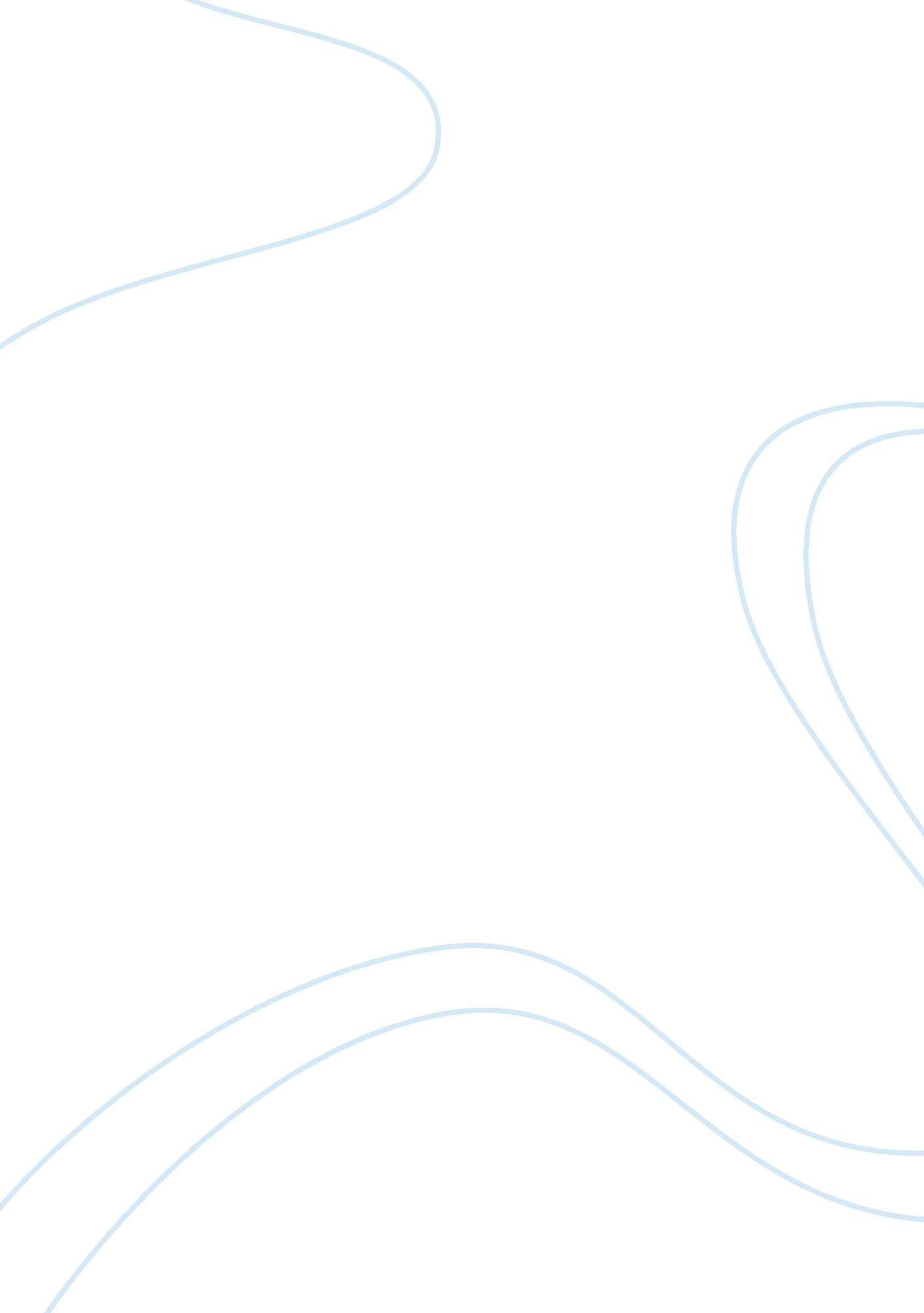 Free me learning something new which shows a uniqueness and strength in me..my mo...Business, Management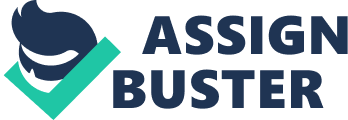 A moment in my life that demonstrated a strength and uniqueness in me is when my mother went to India for mayoral elections in which she also won to be the mayor of our village for five years. As a result of this political victory she had to travel back and forth between our homeland, America, and India. I love my mother but when she left me it was the worst day of my life since I did not know what to do on my own. How would I survive without her? As far as I am concerned my mother is the rock of our family. We all needed her to be there for us. 
In fact, I had my dad and two brothers to feed and help out on my own. I had to cook and clean for them while also managing to complete my homework assignments along with studying for the SAT. My plate of life was truly overwhelmed with all of these responsibilities. So I began going through bad times because I could no longer cope with the stress of assuming so much responsibility. I wanted and needed my mother to come back soon. 
When my mother went to India it taught me how to be independent. Whether I liked it or not I was forced to grow up and to become the diligent, caring and mature young woman that she raised me to be. It was time to prove to myself that I could find the strength and courage to handle everything thrown my way and to still be successful through it all. 
I was only 15 years old at that time and had so much to do on my own, including full day classes, housework, homework, and SAT preparation. Additionally, I had to make sure that my father and brothers were well taken care of since I was now the woman of the house. Most teenagers have no idea what it means to be taxed with so much pressure due to an absent parent. My circumstances caused me to get my priorities straight so that everything would be okay once my mother came home. 
As I prepare to enter college next year I know that it will be challenging for me as with anything new and different. Time management will play an important role in how successful I will be. But I believe that my aforementioned experiences have all helped to equip me for the life that I will lead as a college student. I am a strong and unique person who can achieve anything I determine within myself. 
While my mother going to India for a long time and leaving our family seemed like a curse, it may have turned out to be a blessing in disguise because I have gained valuable lessons from it. Learning independence, diligence, time management, maturity, and focus are all necessary attributes for success in higher education. Therefore, I am convinced that nothing can defeat me and I can look forward to the future with hope and assurance that I will make the best of it. 